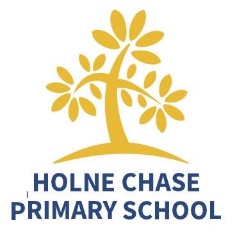 Class Teacher Job DescriptionPurpose of the RoleThe role will require the successful candidate to teach and provide creative and innovative learning opportunities which fully embed the school’s vision of ‘Fun, Creativity & Achievement.’ The successful candidate will ensure that the children’s interests and individual learning needs are supported, so that every child reaches their full potential.Job DescriptionTeaching & Learning To provide learning experiences, which are unique and innovative to capture children’s interests, so that learners are excited about learning, challenged and supported. To fully embrace the school’s vision, by providing pupils with regular rich and creative learning experiences including using the outdoors. Consistently fulfil and models the Teaching Standards in their practice as outlined in‘The Teacher’s Standards.’ To ensure that expectations and standards in the classroom environment are of a consistently high standard, reflecting the quality of teaching and learning. Consistently deliver teaching and learning which is highly effective and enables alllearners to make at least good rates of progress. Is committed to working in partnership with families to secure the very best outcomesfor all learners and support their well-being from the very beginning. To continually ensure the highest standards of behaviour and work with families andleaders to secure this when necessary.Assessment Have a clear understanding of the primary curriculum, particularly within their keystage, and uses assessment to make informed judgements about progress andattainment for all pupils. Consistently demonstrates high expectations for the achievement of every child. Uses assessment data effectively to provide targeted intervention to ensure every childmeets their aspirational targets.	Families & Safeguarding Committed to working with the staff team to ensure the highest levels of safeguardingare upheld at all times including safer working practices. To adhere to all safeguarding policies, practices and expectations including onlinesafety. Committed to working with the Principal, Governing Body and Leaders to effectivelysafeguard all pupils.	The duties outlined in this job description are in addition to those covered by the latest School Teachers’ Pay & Conditions and the Teachers Professional Standards. It may be modified by the Principal in discussion with the teacher.